Table of Contents Section 1Flight Standardization Flight Training  Outline………………………………………………………………………….…………Page 3Required Student Documents…………………………………………………………..…………….Page 3Section 2Pre Flight InformationAircraft Specifications…………………………..…………….…………………………….…………….Page 4Inspection Requirements & Acronyms …………………………………………….…..…….... Page 7IFS Standards…………………………………………………………………..…………….…….………....Page 8Section 3The Flight EnvironmentThe Garcon Transition Departure & Beach Practice Area…………………… ….…..… Page 9The North-West Practice Area & Bay Minette Airport …………………………………... Page 11Section 4The Flight LessonsFlight Lesson 1…………………………………………………………………………………….…………. Page 12Flight Lesson 2……………………………………………………………………………………………......Page 13Flight Lesson 3……………………………………………………………….…………………………………Page 14Flight Lesson 4……………………………………………………………….…………………………………Page 15Flight Lesson 5………………………………………………………….………………………………………Page 16Flight Lesson 6……………………………………………………………….…………………………………Page 17Flight Lesson 7…………………………………………………………….……………………………………Page 18Flight Lesson 8A………….………………….…………………………………………………………………Page 19Flight Lesson 8B…………………………………………………………………………………….………….Page 20Flight Lesson 10………………………………………………………………………………………………..Page 21Flight Lesson 9……………..……………………………………….………………………………………….Page 22Section 5Flight Procedures Normal Takeoff and Climb…………………………………………………………………….……….….Page 23Crosswind Takeoff and Climb………………………………………………………………..………....Page 23Level Off…………………………………………………………………………………………………………….Page 24Aborted Takeoff………………………………………………………………………………….………….…Page 24Normal Approach and Landing…………………………………………………………….……….……Page 24Crosswind Approach and Landing………………………………….……………………….…….……Page 25Go Around and Rejected Landing………………………………………………………….……….….Page 25Emergency Approach and Landing …………………..…………………………………..…..…….…Page 26Traffic Pattern……………………………………………………………………………………………….……Page 27Forward Slip……………………………………………………………………………………..……….…….…Page 28Side Slip………………………………………………………………………………………………….……….…Page 28Slow Flight Dirty…………………………………………………….……………………………….…..……..Page 29Slow Flight Clean…………………………………..……………..…………………………………….……..Page 30Power Off Stall………………………………………………………………………….……………..…….….Page 31Power On Stall……………………………………………….………………………………………..…..…….Page 32Steep Turns…………………………………………………………………….……………………….………..Page 33Turns About A Point……………………………………………………….……………………….…………Page 34Rectangular Course………………………………………………………………………………….…..…..Page 35S-Turns………………………………………………………………………………….…………..…….…………Page 36Unusual Attitude Recovery………………………………………………………………….….………..Page 37Section 6Student InformationRadio Call Examples…………………………………………………………………………….….………….Page 38Oral Exam Questions………………………………………….…………………………………….………..Page 41Airport Diagram…………………………………………………………………………………….….………..Page 42Told Card…………….…………………..………………………………………………………………..……….Page 43 Told Card Instructions…………………………………………………………………………………………Page 44 Wind Component Chart……………………………………………………………………..………………Page 46FLIGHT TRAINING OUTLINE The chart below is a brief description of each flight, the corresponding flight times and brief times as well as landing minimums.  It is imperative that the instructor look to see that the student is on track with their corresponding times and landings for each lesson.   If students are ahead or behind on the total flight time and or landings please adjust accordingly, if you have any questions regarding this subject please feel free to consult the chief flight instructor.REQUIRED STUDENT DOCUMENTSRequired before flight 1 Driver’s license and birth certificate or passport.  (Need complete before first flight.)Instructor signed TSA label.Third class medical certificate.Required before solo flightAll instructor logbook and medical endorsements.  Student Pilot Certificate (or Temporary from FAA)AIRCRAFT SPECIFICATIONS  INSTRUCTOR WEIGHTS – For TOLD card purposes use 180 pounds as both your instructor weight as well as any backseat passenger.  AIRPLANE SPECIFICATIONS – Find your aircraft below and fill out the corresponding information to complete your TOLD card.KNOTS/MPH – Please note that some of the Airspeed Indicators are in knots and some are in miles per hour.  The basic conversation is 1 Knot = 1.15 MPHMoment & Load Charts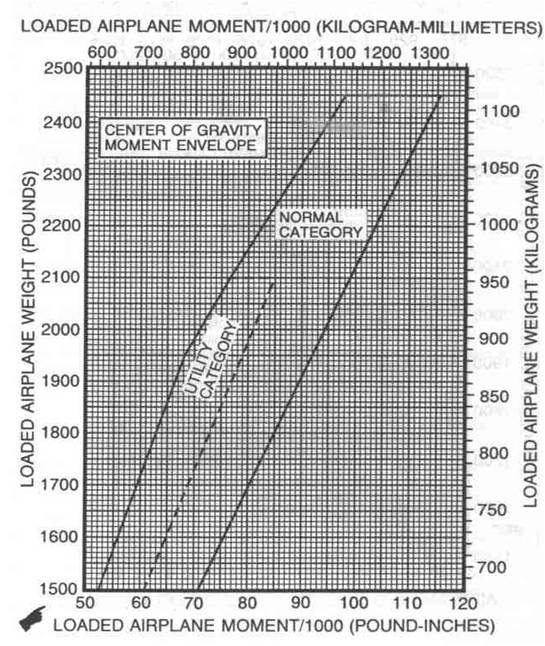 Inspection Requirements/ Acronyms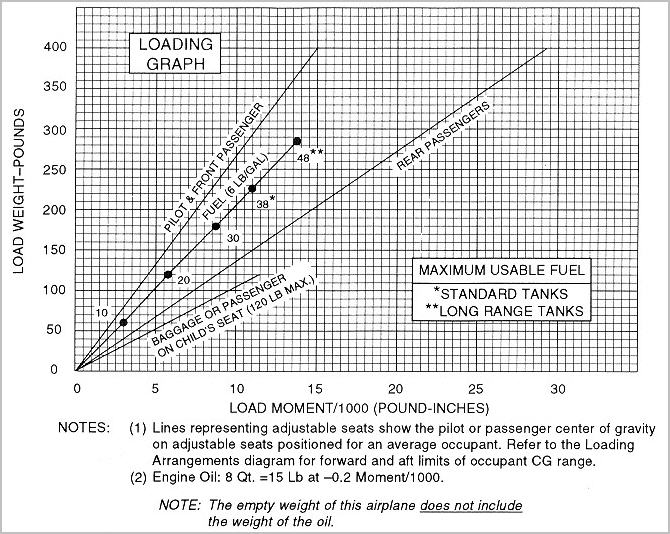 F50AV1ATE – Acronym for inspections required on civilian aircraft.Fire Ext.               Every 30 days50		50 Hour (SkyWarrior policy)Annual		Every 12 Calendar months	VOR		Every 30 Days (IFR)I00		100 Hour (For all aircraft that operate for hire)Altimeter	(Pitot Static System) Every 24 Calendar months (IFR) Transponder	Every 24 Calendar months                             ELT	               Every 12 Calendar monthsAAROW – Acronym for documents required aboard an airplane.Airworthiness certificateRegistration for the aircraftRadio Operator’s License (for International Flights)Operating limitations (POH-Pilot’s Operating Handbook, Placards, Checklists)Weight and Balance Data Sheet LAHSO – Acronym for airport proceduresLandAnd
HoldShort
OperationsIMSAFE – Acronym for human factors and flight safety.IllnessMedicationStressAlcoholFatigue EatingPARE – Acronym for proper spin recoveryPower IdleAilerons neutralRudder oppositeElevator downCFIT – Acronym for loss of situational awarenessControlledFlightIntoTerrainABCD – Acronym for engine loss in flightAirspeedBest place to landChecklistDitchingSAFETY – Acronym for passenger briefSeat Belts Air VentsFireEgressTalking/TrafficY Why? (questions)IFS StandardsIFS maneuver standards   Listed below are the maximum deviations allowed to stay within the standards set forth for IFS students.  These standards can also be found in the Jeppesen Syllabus.Straight Level: 	Altitude: +150 Feet	Hdg: 	+15 degrees of assigned headingTurns:		Altitude: +150 Feet	Hdg:	+15 degrees of assigned headingStalls:		Altitude: +150 Feet	Hdg:	+15 degrees of assigned headingSteep turns:	Altitude: +150 Feet	Hdg:	rollout within 15 degrees of headingTurns arounda point		Altitude: +150 Feet	Hdg	rollout within 15 degrees of initial headingS-turns:	Altitude: +150 Feet	Hdg: 	rollout within 15 degrees of initial headingSim Inst	Altitude: +200 Feet	Hdg: 	+20 degrees. Note: Students can have no more than two below average scores on items covered in the check flight and ground oral board combined in order to pass overall (example: below average scores in airspace and S-turns would still allow the SNA/SNFO to pass the check flight unless safety of flight was compromised)The Garcon Transition/Arrival & Midway AreaGeneral - The Garcon Transition/Arrival procedures were developed to facilitate and expedite air traffic from KPNS to the beach training area and return to KPNS.                                Procedure - Issued by pilot request only.  By requesting the procedure, you are consenting to knowledge of the procedure. You must switch from tower to approach or approach to tower as directed, or no later than Point G, whichever occurs first.Point P - PKZ NDB or baseball field quad.Point G - Garcon Point toll booth/plazaPoint M - Midway AntennasFrequency – 126.85 unless assigned an alternate frequency.The Garcon Transition 	Request the Garcon Transition departure from clearance delivery prior to your flight.Runways: ALLRunway 8 -  After departure turn directly to Point G. Thence:Runway 17 - After departure turn left cross wind directly to Point G (must remain north of Point P.) Thence:Runway 26 - After departure join left hand traffic pattern (remain between southern end of runway 17/35 and Point P). Upon reaching the SE corner of the pattern proceed direct to Point G. Thence:Runway 35: - After departure turn directly to Point G. Thence:Thence: Climb to 1000’MSL.  At Point G, proceed direct to Point M.  At Point M, the procedure is complete.  You may commence vertical and horizontal navigation at your discretion.The Garcon Transition: Procedure – Request Garcon Transition from PNS approach, only runways 8 & 17 are used for the Garcon Transition, if runways 35 and 26 are in use you would request your inbound procedure without reference to the Garcon Transition. The Garcon Transition begins at 1500'MSL at Point M.  From Point M proceed direct to Point G.  From Point G proceed to the vicinity of Point P then enter the pattern as directed by ATC.  Do not begin descent to TPA until the vicinity of Point P (abeam shoreline).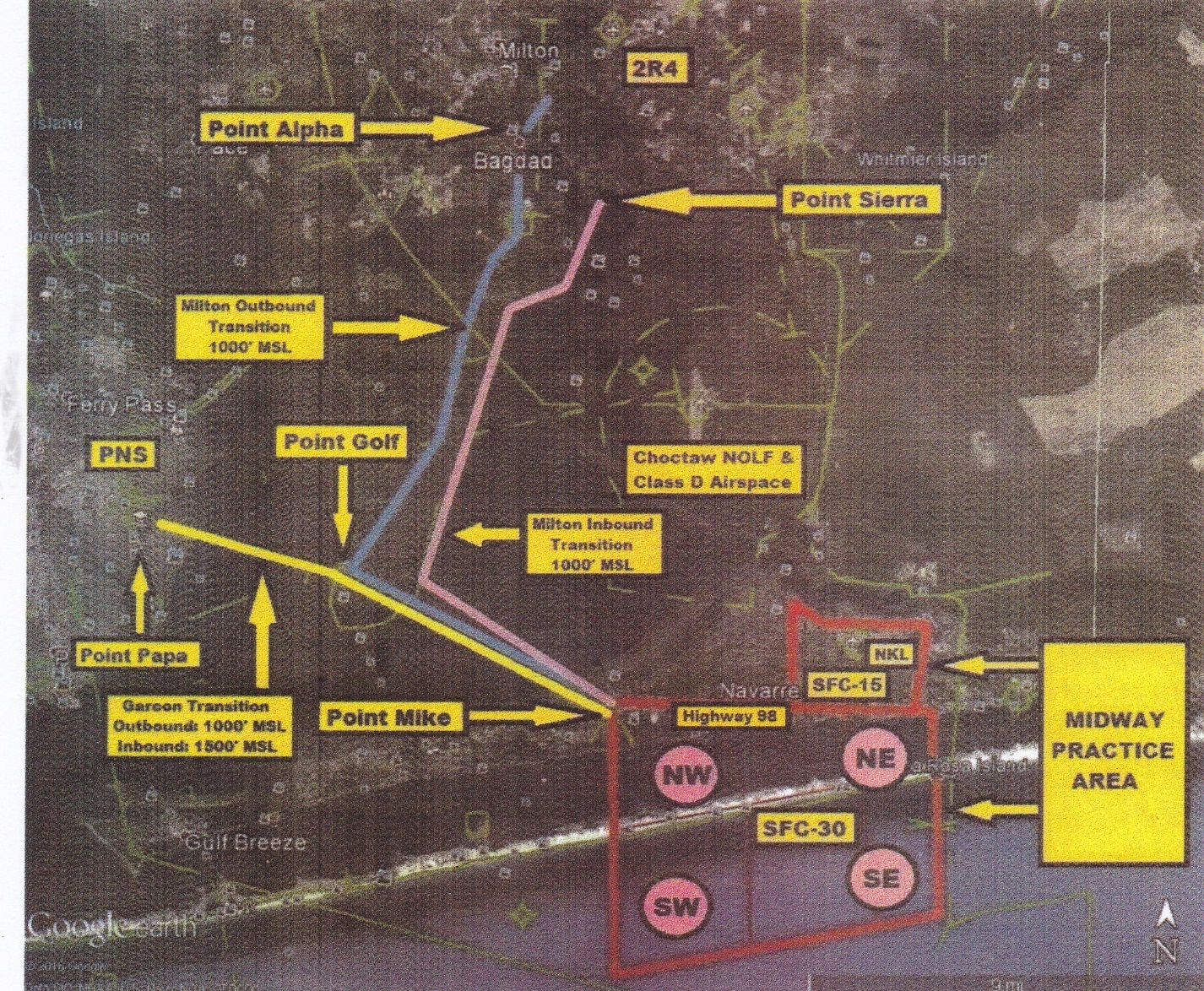 The North West Practice Area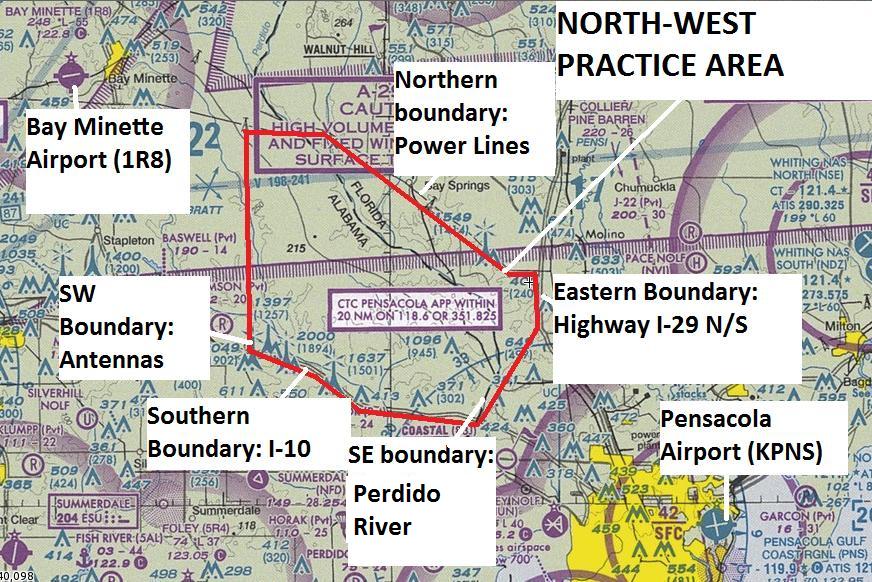 General – Unlike the Garcon Transition, clearance to the North-West practice area is not an assumed route of flight, altitude and frequency.  Students must attain current ATIS information then call for clearance to the North-West practice area with a requested altitude.  The clearance operator will then assign you a squawk code, initial altitude, departure frequency as well as acknowledge your requested altitude.  Bay Minette airport is used by SkyWarrior as an alternate to KPNS.  FLIGHT LESSON 1Total Schedule block: 2.0Pre-Post brief time: 1.0Flight time: 1.0Landings: 2Prior to your flight please be sure you have completed the following steps.Read over the SkyWarrior FTI.Print the 172 checklists off the SkyWarrior website.Print and complete the front page of the TOLD card. (page 54- 60)Print a current METAR and TAF off www.aviationweather.gov. Review flight lesson 1 in the Jeppesen Private Pilot Syllabus.Review Flight lesson 1 maneuvers in the Jeppesen Private Pilot Maneuvers Guide.Review the questions at the end of the Ground Operations section of the Private Pilot Maneuvers Guide.Review the questions at the end of the Basic Maneuvers section of the Private Pilot Maneuvers Guide.Review the questions at the end of the Airport Operations section of the Private Pilot Maneuvers Guide.Begin memorizing Pensacola Radio Frequencies listed on airport diagram.Begin memorizing the following 2 checklists: Takeoff and pre-landing/landing,Review the Garcon Transition arrival/departure for Pensacola International Airport.* Flight one encompasses a lot of information so it is essential to be prepared.  Radio frequencies and procedures as well as checklist are not expected to be memorized but will make flying the airplane a much smoother experience.   FLIGHT LESSON 2Total Schedule block: 2.0Pre-Post brief time: 1.0Flight time: 1.0Landings: 2Prior to your flight please be sure you have completed the following steps.Read over the SkyWarrior FTI.Print the 172 checklists off the SkyWarrior website (if you did not save your copy).Print and complete the front page of the TOLD card (if you did not save your copy).Print a current METAR and TAF off www.aviationweather.gov.Review flight lesson 2 in the Jeppesen Private Pilot Syllabus.Review Flight lesson 2 maneuvers in the Jeppesen Private Pilot Maneuvers Guide.Review the questions at the end of the Ground Operations section of the Private Pilot Maneuvers Guide.Review the questions at the end of the Basic Maneuvers section of the Private Pilot Maneuvers Guide.Review the questions at the end of the Airport Operations section of the Private Pilot Maneuvers Guide.Continue memorizing Pensacola airport radio frequencies listed on airport diagram.Continue memorizing the following 2 checklist: Takeoff and pre-landing/landingReview the Garcon Transition arrival/departure for Pensacola International Airport.Review radio procedures for attaining clearance.	* Flight 2 is a review of flight one.  If students are able to perform well it is a great opportunity 	to get some basic pattern work and landings.FLIGHT LESSON 3Total Schedule block: 2.0Pre-Post brief time: 1.0Flight time: 1.0Landings: 2Prior to your flight please be sure you have completed the following steps.Read over the SkyWarrior FTI.Print the 172 checklists off the SkyWarrior website (if you did not save your copy).Print and complete the front page of the TOLD card (if you did not save your copy).Print a current METAR and TAF off www.aviationweather.gov. Review flight lesson 3 in the Jeppesen Private Pilot Syllabus.Review Flight lesson 3 maneuvers in the Jeppesen Private Pilot Maneuvers Guide.Review the questions at the end of the Flight Maneuvers section of the Private Pilot Maneuvers Guide.Review the questions at the end of the Basic Maneuvers section of the Private Pilot Maneuvers Guide.Continue memorizing Pensacola airport radio frequencies listed on airport diagram.Continue memorizing the following 4 checklists: Takeoff, pre-landing/landing, power loss in flight and engine fails to restart.Review the Garcon Transition arrival/departure for Pensacola International Airport.Review the radio procedures for attaining ATIS, clearance and taxi.* For flight 3 be sure to review stalls and slow flight.FLIGHT LESSON 4Total Schedule block: 2.5Pre-Post brief time: 1.0Flight time: 1.5 Landings: 5Prior to your flight please be sure you have completed the following steps.Read over the SkyWarrior FTI.Print the 172 checklists off the SkyWarrior website (if you did not save your copy).Print and complete the front page of the TOLD card (if you did not save your copy).Print a current METAR and TAF off www.aviationweather.gov. Review flight lesson 4 in the Jeppesen Private Pilot Syllabus.Review Flight lesson 4 maneuvers in the Jeppesen Private Pilot Maneuvers Guide and UA (pg. 53)Review the questions at the end of the Emergency Landing Procedures section of the Private Pilot Maneuvers Guide.Review the questions at the end of the Ground Reference section of the Private Pilot Maneuvers Guide.Continue memorizing Pensacola airport radio frequencies listed on airport diagram.Continue memorizing the following 4 checklist: Takeoff, pre-landing/landing, power loss in flight and engine fails to restart.Review the Garcon Transition arrival/departure for Pensacola International Airport.Review all radio procedures.* Flight lesson 4 introduces unusual attitudes which are not listed in flight lesson 4 of the Jeppesen Private Pilot Syllabus.   Cross reference the SkyWarrior FTI as well as the Special Flight Operations section of the Jeppesen Private Pilot Maneuvers Guide.  Review steep turns andsimulated emergency approaches.FLIGHT LESSON 5Total Schedule block: 2.5Pre-Post brief time: 1.0Flight time: 1.5Landings: 5Prior to your flight please be sure you have completed the following steps.Read over the SkyWarrior FTI.Print the 172 checklists off the SkyWarrior website (if you did not save your copy).Print and complete the front page of the TOLD card (if you did not save your copy).Print a current METAR and TAF off www.aviationweather.gov. Review flight lesson 5 in the Jeppesen Private Pilot Syllabus.Review Flight lesson 5 maneuvers in the Jeppesen Private Pilot Maneuvers Guide.Review the questions at the end of the Flight Maneuvers section of the Private Pilot Maneuvers Guide.Review the questions at the end of the Ground reference maneuvers section of the Private Pilot Maneuvers Guide.Continue memorizing Pensacola airport radio frequencies listed on airport diagram.Continue memorizing the following 4 checklist: Takeoff, pre-landing/landing, power loss in flight and engine fails to restart.Review the Garcon Transition arrival/departure for Pensacola International Airport.Review all radio procedures.	* Although the Jeppesen Private Pilot Syllabus shows the introduction of Slow Flight (IR) you are 	not required to perform this maneuver.  Review ground reference maneuvers.FLIGHT LESSON 6Total Schedule block: 2.5Pre-Post brief time: 1.0Flight time: 1.5Landings: 5Prior to your flight please be sure you have completed the following steps.Read over the SkyWarrior FTI.Print the 172 checklists off the SkyWarrior website (if you did not save your copy).Print and complete the front page of the TOLD card (if you did not save your copy).Print a current METAR and TAF off www.aviationweather.gov. Review flight lesson 6 in the Jeppesen Private Pilot Syllabus.Review Flight lesson 6 maneuvers in the Jeppesen Private Pilot Maneuvers Guide.Review the questions at the end of the Airport Operations section of the Private Pilot Maneuvers Guide.Continue memorizing Pensacola airport radio frequencies listed on airport diagram.Continue memorizing the following 4 checklists: Takeoff, pre-landing/landing, power loss in flight and engine fails to restart.Review the Garcon Transition arrival/departure for Pensacola International Airport.Review all radio procedures.*Review forward slips and go-arounds.FLIGHT LESSON 7Total Schedule block: 2.5Pre-Post brief time: 1.0Flight time: 1.5Landings: 5Prior to your flight please be sure you have completed the following steps.Read over the SkyWarrior FTI.Print the 172 checklists off the SkyWarrior website (if you did not save your copy).Print and complete the front page of the TOLD card (if you did not save your copy).Print a current METAR and TAF off www.aviationweather.gov. Review flight lesson 7 in the Jeppesen Private Pilot Syllabus.Review Flight lesson 7 maneuvers in the Jeppesen Private Pilot Maneuvers Guide.Review all maneuvers and procedures in the Jeppesen Private Pilot Maneuvers Guide.Continue memorizing Pensacola airport radio frequencies listed on airport diagram.Continue memorizing the following 4 checklists: Takeoff, pre-landing/landing, power loss in flight and engine fails to restart.Review the Garcon Transition arrival/departure for Pensacola International Airport.Review all radio procedures.	* Flight 7 is a review lesson.  Be sure to review all maneuvers.FLIGHT LESSON 8ATotal Schedule block: 2.5Pre-Post brief time: 1.0Flight time: 1.5Landings: 5Prior to your flight please be sure you have completed the following steps.Read over the SkyWarrior FTI.Print the 172 checklists off the SkyWarrior website (if you did not save your copy).Print and complete the front page of the TOLD card (if you did not save your copy).Print a current METAR and TAF off www.aviationweather.gov. Review flight lesson 8 in the Jeppesen Private Pilot Syllabus.Review Flight lesson 8 maneuvers in the Jeppesen Private Pilot Maneuvers Guide.Review all maneuvers and procedures in the Jeppesen Private Pilot Maneuvers Guide.Continue memorizing Pensacola airport radio frequencies listed on airport diagram.Continue memorizing the following 4 checklists: Takeoff, pre-landing/landing, power loss in flight and engine fails to restart.Review the Garcon Transition arrival/departure for Pensacola International Airport.Review all radio procedures.	* Flight 8A is a mock stage check.  Be sure to review all maneuvers you have done to this point.  	Also your pre solo written exam is due to be graded. FLIGHT LESSON 8BTotal Schedule block: 2.0Pre-Post brief time: 1.0Flight time: 1.0Landings: As RequiredPrior to your flight please be sure you have completed the following steps.Read over the SkyWarrior FTI.Print the 172 checklists off the SkyWarrior website (if you did not save your copy).Print and complete the front page of the TOLD card (if you did not save your copy).Print a current METAR and TAF off www.aviationweather.gov.Review the Performance Take Off and Landings section of the Jeppesen Private Pilot Maneuvers Guide.Continue memorizing Pensacola airport radio frequencies listed on airport diagram.Continue memorizing the following 4 checklists: Takeoff, pre-landing/landing, power loss in flight and engine fails to restart.Review all radio procedures.	* Flight 8B is a cleanup of anything you may have struggled with on your flight 8A.  Generally	speaking, you will spend most of your time practicing your landings.FLIGHT LESSON 10Total Schedule block: 2.5Pre-Post brief time: 1.0Flight time: 1.3Landings: As RequiredPrior to your flight please be sure you have completed the following steps.Read over the SkyWarrior FTI.Print the 172 checklists off the SkyWarrior website (if you did not save your copy).Print and complete the front page of the TOLD card (if you did not save your copy).Print a current METAR and TAF off www.aviationweather.gov. Review flight lesson 3 in the Jeppesen Private Pilot Syllabus.Review Flight lesson 3 maneuvers in the Jeppesen Private Pilot Maneuvers Guide.Review the questions at the end of the Flight Maneuvers section of the Private Pilot Maneuvers Guide.Review the questions at the end of the Basic Maneuvers section of the Private Pilot Maneuvers Guide.Continue memorizing Pensacola airport radio frequencies listed on airport diagram.Continue memorizing the following 4 checklists: Takeoff, pre-landing/landing, power loss in flight and engine fails to restart.Review the Garcon Transition arrival/departure for Pensacola International Airport.Review the radio procedures for attaining ATIS and clearance.* Flight 10 is your Stage Check flight.  The oral exam will take place prior to the flight so be sure to know the answers to the Oral Exam Review questions in the SkyWarrior FTI.  Also be familiar with all memorized checklist and departure procedures.FLIGHT LESSON 9Total Schedule block: 2.0Pre-Post brief time: 1.0Flight time: 1.0Landings: 3 with Instructor 3 SoloPrior to your flight please be sure you have completed the following steps.Review the SkyWarrior FTI.Print the 172 checklists off the SkyWarrior website (if you did not save your copy).Print and complete the front page of the TOLD card (if you did not save your copy).Print a current METAR and TAF off www.aviationweather.gov. Review flight lesson 9 in the Jeppesen Private Pilot Syllabus. Review the Performance Take Off and Landings section of the Jeppesen Private Pilot Maneuvers Guide.Continue memorizing Pensacola airport radio frequencies listed on airport diagram.Continue memorizing the following 4 checklists: Takeoff, pre-landing/landing, power loss in flight and engine fails to restart.Review the airport diagram for KPNS as well as the lost communication procedures.Review all radio procedures.	* Solo flight, be sure to read up on your emergency procedures and pattern work.Normal Takeoff and ClimbClear for Traffic!Before takeoff check and takeoff brief – CompleteTakeoff Clearance – As requiredTaxi into position while aligning nose wheel with centerlineHeels on floor and feet off the brakes. Yoke slightly AFT of neutral to reduce weight on noseFull power (advance smoothly within 3 seconds) Rudder to maintain centerline and control yawAllow aircraft to accelerate to VrRotate gently and allow the plane to lift off in ground effectDo not force the plane to lift off – let it lift off on its own Accelerate to VyMaintain pitch attitude for Vy to desired altitudeTrim as neededBe sure to apply right rudder when applying power and in climb to offset P-factorCrosswind Takeoff and ClimbClear for Traffic! Before takeoff check and takeoff brief – CompleteTakeoff clearance – As requiredApply wind correction while taxing onto runway and lining up on runway centerlineHeels on floor and feet off the brakesAileron – Full into the windFull power (advance smoothly within 3sec)						Decrease aileron input as airspeed increasesRudder – As required to maintain directional controlVr plus 5MPH for better aircraft controlAfter liftoff, then establish crab angle to track runway centerlineClimb speed VyBe sure to apply right rudder when applying power and in climb to offset P-factorLevel Off (from climb or decent)Pitch, Power, Trim! Adjust pitch to level (horizon approx. four fingers above the dash)Add or reduce power as necessary to a cruise setting.Trim to relieve control pressure.Aborted TakeoffWhen aborting a takeoff (either the student or the instructor has called “ABORT ABORT ABORT”):Power to IdleMaintain directional control with rudder and crosswind controls as neededApply braking as necessaryNormal Approach and LandingPattern Altitude: 1000’ AGL	Airspeed: 100 MPHEntry:  From traffic patternBefore landing check – CompleteCarb heat - OnPower – 1500 RPMFlaps (when airspeed permits) – As desired see notes belowGlide path – Maintain with pitch for airspeed & power for altitude/glide pathRound out / Flare – As required Touchdown on the main gear, slightly nose high, airspeed Vso + 5Roll-out – hold nose up with back elevator pressure, maintain centerlineDon’t Forget to Clear!Flaps and Airspeed: 	
10 abeam the 1000’ markers and 90 mph20Base and 80 mph30 Final and 70 mphBank angle NTE 30, do not deploy flaps in turnsCrosswind Approach and LandingPattern Altitude: 1000’ AGL	Airspeed: 100 MPHWind correction angle – Apply as applicableSideslip – Establish on final prior to rounding out (Aileron into wind and opposite Rudder), power as requiredTrack to runway – Maintain center alignmentAilerons are for side drift and Rudder is for nose alignment with runway centerlineFlare – As required, maintain slip attitude (Touchdown upwind main gear first, then downwind main, then nose gear), do not drop the nose!!!Gradually increase aileron into wind as airspeed decreasesTouchdown – Nose high, airspeed Vso + 5 plus wind adjustment (1/2 gust factor)Roll-out – Aileron into wind; use rudder to track runway centerlineDon’t Forget to Clear!Flaps and Airspeed: 	
10 abeam the numbers and 90 mph20Base and 80 mph30 Final and 70 mphBank angle NTE 30, do not deploy flaps in turns Stronger winds/gusts may require use of higher airspeed and/or less flaps.Go-Around/Rejected LandingDon’t Forget to Clear!Altitude: TPA 1000’ AGL	Airspeed: Vx or VyEntry:  From final approach Approach – Decision to abort or go around (make as early as possible during approach)Once committed to a go-around, do not change your mindFull throttle, Carb heat off, and Pitch up to Vy (nose on horizon)Retract flaps incrementally and allow the airplane to accelerate; do not sinkEstablish Vx (with obstacles) or Vy (without obstacles) as required (if establishing Vx, establish Vy after clear of obstacles)Maneuver – As necessary if traffic is a factorEmergency Approach and LandingAircraft control stabilized and establish best glide airspeed and trim Suitable landing field – Select and turn toward, note wind direction, set up to land into the wind.  Maneuver to downwind 1000’ abeam the touchdown point if altitude permits. Check emergency immediate action items (These are memory items):Fuel Selector to BOTHMixture FULL RICH – As RequiredThrottle FULL (SIMULATE)Carb Heat ONMags BOTH (or START if prop isn’t wind milling)Master ONIgnition ONPrimer IN/LOCKEDEngine restart – If prop not turning If engine restarts land at nearest suitable airfield 	IF ENGINE FAILS TO RESTART:Perform Securing checklist (simulate unless this is an actual emergency):Fuel Selector to OFFMixture IDLE/ CUT OFFMags OFFMaster ONSquawk 7700 on transponder, or stay on current code if one was assigned.  Declare emergency on 121.5 or local frequency (see note below)Landing approach – EstablishEmergency landing check – Complete (time permitting – review checklist)Flaps as requiredMaster off after extending full flapsTouchdown (simulated) – Initiate go-around by 500’ AGLTouchdown (actual) – Nose slightly high, airspeed Vso + 5Brakes - Apply HeavilyDon’t Forget to Clear!“Mayday, Mayday, Mayday, Cessna 7106G is engine out 6 miles north of Bay Minette Airport off-field landing, two souls on board”TRAFFIC PATTERN Assuming #1 for the runway*Do not lower flaps while turning!Forward SlipTo steepen the airplanes descent angle and increase altitude loss without changing track or airspeed:Power - IdleAileron - into wind or as desired Opposite rudder – FullAdjust ailerons as necessary to maintain ground trackAirspeed – Maintain with pitchRecover when back on glide path, prior to round-outCAUTION:  Check pilot’s operating handbook for limitations before attempting this maneuver.NOTE: Airspeed indicator may be unreliable during a slip.Don’t Forget to Clear!Side SlipTo compensate for wind drift during crosswind landings and maintain centerline Rudder – As required to maintain alignment with runway centerlineAileron into wind – As required, opposite direction of driftAirspeed and descent – Maintain with pitch for airspeed and power for altitude/glide pathConstant control adjustments may be required due to changes in wind direction and velocityMaintain Side Slip during round-out, flare, and touchdownIncrease aileron crosswind correction during rollout / ground roll.See Crosswind Approach and LandingCAUTION: Check pilot’s operating handbook for crosswind limitationsDon’t Forget to Clear!Slow Flight Dirty (Flaps)Pre-maneuver checklist: Fuel on both, Mixture rich, Landing light on, clearing turns (two 90 turns in both directions or one 180 turn)Entry:Carb heat - ONPower – Reduce (1500 RPM)Pitch and Trim – As required to maintain altitude Flaps (as speed permits) – Extend to full (anticipate the nose up tendency and add slight forward pressure on the elevatorAirspeed Vso + 5 – Maintain altitude using approximately 2000 RPM.  Use pitch for airspeed and power for altitude - It may take a combination of both.Increase Right Rudder as additional power is applied.Pitch and trim to maintain air speed and altitudeTurns – Increase RPM by approximately 100 RPM when banking & reduce power as you return to level flight Recovery: Power – Maximum /Carb heat offPitch – As required to maintain altitude – Look outside! (If not under Foggles)Flaps – Retract to 0° in increments of 10° Maintain heading and altitudeDon’t Forget to Clear!  Use shallow banks at standard rate.  Bank angle not to exceed 20 °!Slow Flight Clean (No Flaps)Pre-maneuver checklist: Fuel on both, Mixture rich, clearing turns (two 90 turns in both directions or one 180 turn)Entry:Carb heat - ONPower – Reduce (1500 RPM)Pitch – As required to maintain altitude Airspeed Vs + 5 – Maintain (approximately 1700-1800 RPM).  Use pitch for airspeed and power for altitude - It may take a combination of both.Trim Turns – Add approximately 100 RPM when banking & reduce when you return to level flight Recovery: Power – Maximum / Carb heat offPitch – As required to maintain altitudeTrimMaintain heading and altitudeDon’t Forget to Clear!Use shallow banked turns (Standard rate).Bank angle not to exceed 20 degrees!Power Off Stall
Simulated Approach to Landing StallPre-maneuver checklist: Fuel on both, Mixture rich, clearing turns (two 90 turns in both directions or one 180 turn)Entry:Note Heading and pick an outside reference pointCarb heat – OnPower – 1500Flaps – Extend to 30 in incrementsEstablish a stabilized descent at 70 mph/65 KtsPower – Idle  Straight Ahead or Bank – As desired (NTE 20) Smoothly increase pitch attitude to maintain altitude and induce stall (approx. 5-10 above horizon)Maintain coordinated flight (Ball centered - Turn Coordinator)Recovery: Power – MaximumCarb Heat offElevator – Relax (slight nose down)KEEP NOSE STRAIGHT WITH RUDDER
DO NOT POWER DIVE, MINIMUM ALTITUDE LOSSWings – Roll level (RUDDER!)Pitch – Positive rate of climb (LOOK OUTSIDE!)Wing flaps – Retract in incrementsAccelerate to Vx or VyEstablish climb – Maintain a Vx or Vy climb until told to level offMaintain headingDon’t Forget to Clear!As the airplane approaches a stall, the control feel is “mushy” or “soft”.  As the airplane slows you will notice a decrease in engine sound as well as the tone and intensity of slipstream noise. The stall warning will usually sound 5 to 10 MPH above stall speed. You may notice buffeting and further loss of control effectiveness just before stall occurs.Power On Stall 
Simulated Departure StallPre-maneuver checklist: Fuel on both, Mixture rich, clearing turns (two 90 turns in both directions or one 180 turn)Entry:Note Heading and pick an outside reference pointCarb heat – OnPower – 1500Slow to Vr by steadily increasing pitch with trim, maintain altitude.Carb heat - OffPower – Full (anticipate the need for right rudder)Straight Ahead or Bank – As desired (NTE 20) Smoothly increase pitch attitude to induce stall (approx. 20-25 above horizon)Maintain coordinated flight (Ball centered - Turn Coordinator)Recovery: Elevator – Relax (Decrease angle of attack)KEEP NOSE STRAIGHT WITH RUDDER
DO NOT POWER DIVE, MINIMUM ALTITUDE LOSSWings – Roll level (Rudder)Pitch – Positive rate of climb – LOOK OUTSIDE!Accelerate to VxEstablish climb – Maintain a Vx climb until told to level offMaintain headingDon’t Forget to Clear!As the airplane approaches a stall, the control feel is “mushy” or “soft”.  As the airplane slows you will notice a decrease in engine sound as well as the tone and intensity of slipstream noise. The stall warning will usually sound 5 to 10 MPH above stall speed. You may notice buffeting and further loss of control effectiveness just before stall occurs.	Steep TurnsAirspeed: 100 MPHPre-maneuver checklist: Fuel on both, Mixture rich, clearing turns (two 90 turns in both directions or one 180 turn)Entry:  Pick a visual reference outside and note headingRoll-in – 45 angle of bank, ±5, maintainAdd trim (approximately 2 smooth top to bottom rotations) and Power (50-150RPM) when rolling inLook outside for bank and pitch in relation to horizon – peek inside to verify altitude etc.Elevator pressure – As required to maintain altitude, trim as required (use small corrections)Maintain airspeed + or – 10 mph, altitude + or – 100’, rollout on original heading + or - 10° or visual reference point, reduce power and trim as required to maintain entry altitude and airspeed. CAUTION: Check Pilot’s Operating Handbook for limitationsDon’t Forget to Clear!Turns Around a PointAltitude: 1000’ AGL	Airspeed: 100 MPHPre-maneuver checklist: Fuel on both, Mixture rich, clearing turns (two 90 turns in both directions or one 180 turn)Entry:  Abeam point (downwind entry)Pick a point and enter downwind (no more than half way up the strut)Initial bank – Smoothly roll-in bank to steepest angle NTE 30- 40 Downwind to crosswind – Decrease bank slowly (medium bank angle)Crosswind to upwind – Slowly decrease to shallowest bank angleUpwind to crosswind – Increase bank slowly (medium bank angle)Crosswind to downwind – Increase bank slowly to steepest bank angleDon’t Forget to Clear!  Maintain your reference around the point.
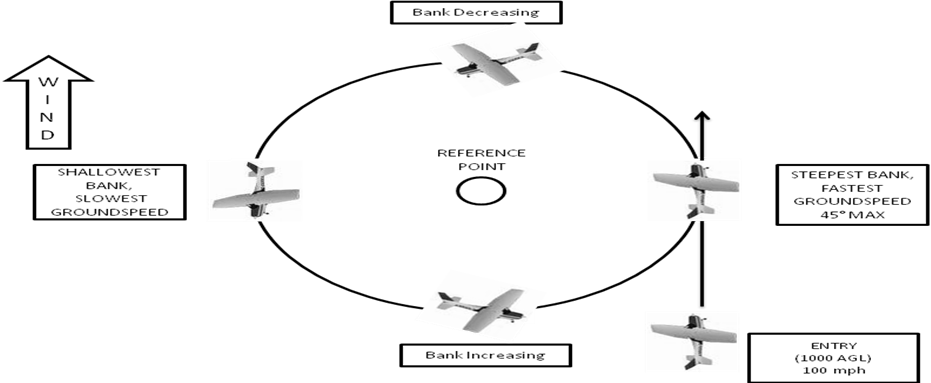 Rectangular CourseTraffic patterns may be used in lieu of this maneuverAltitude: 1000’ AGL	Airspeed: 100 MPHEntry:  downwind at 45° angleFirst track – Establish wind correction angle, if requiredDownwind to crosswind – Maximum bank 30°, more than 90 of turnCrosswind to downwind – Normal bank, less than 90 of turnUpwind to crosswind – Shallow bank, less than 90 of turnCrosswind to downwind – Increase to maximum bank, more than 90 of turnDon’t Forget to Clear! 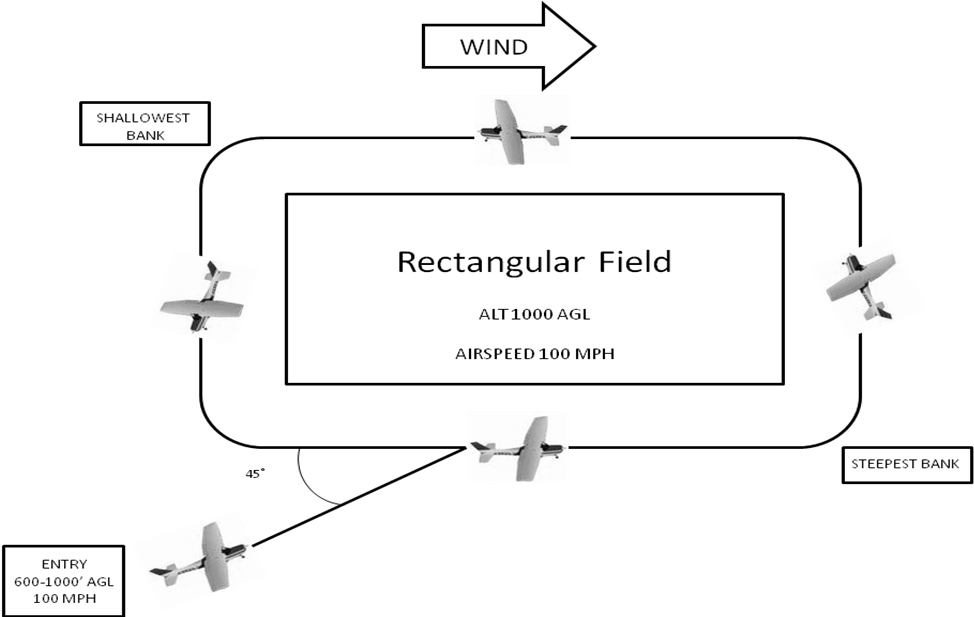 S-TurnsAltitude: 1000’ AGL	Airspeed: 100 MPH Pre-maneuver checklist: Fuel on both, Mixture rich, clearing turns (two 90 turns in both directions or one 180 turn)Entry:  Downwind, reference line perpendicular to windPick a reference and enter downwindInitial bank – Smooth rate to steepest bank angle NTE 30- 40Downwind to crosswind – Decrease bank slowly to shallowest bank angleCrosswind to upwind – Decrease bank to wings level crossing reference lineUpwind to crosswind – Increase bank slowly shallowest bank angleCrosswind to downwind – Increase bank slowly to steepest angle NTE 30- 40Roll-out – Wings level crossing reference lineDon’t Forget to Clear!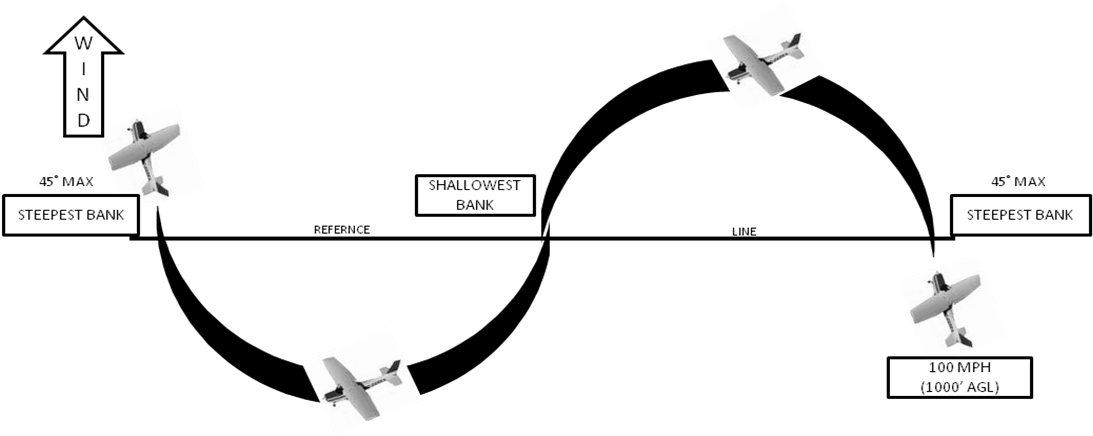 Unusual Attitude RecoveryPre-maneuver checklist: Fuel on both, Mixture rich, clearing turns (two 90 turns in both directions or one 180 turn)Nose-High Attitude: Simultaneously, lower the nose to place the miniature airplane on the horizon bar of the attitude indicator and add power full to prevent loss of airspeedLevel wingsINDICATIONS: Nose high on attitude indicator, increasing altimeter, positive rate of climb, change of heading on heading indicator if aircraft is in a bank, and decreasing airspeedNose- Low Attitude:Simultaneously, reduce power idle and level wingsSmoothly raise the nose to a level flight attitude without excessive back pressureINDICATIONS: Nose low on attitude indicator, decreasing altimeter, high rate of decent on VSI, change of heading on heading indicator if aircraft is in a bank, increasing airspeed.Radio Call Examples As a pilot at SkyWarrior you will be required to obtain ATIS information, request a clearance, communicate with ground, tower and approach and departure.Garcon Transition Departure Example Radio CallFor this example call, we are going to assume the following information. We are SkyWarrior 469 Information “HOTEL” is the current ATISStudent: “Pensacola clearance SkyWarrior 469 request Garcon Transition to the beach practice area with information HOTEL”.Clearance: “SkyWarrior 469 maintain VFR on the Garcon Transition squawk   4334.”Student: “Maintain VFR on the Garcon Transition squawk 4334, SkyWarrior 469.”Clearance: “SkyWarrior 469 read back correct.”North West practice area Example radio call:For this example, we are going to assume the following information.We are in aircraft N-7087G Information “MIKE” is current.Student: “Pensacola clearance Skyhawk 7087G request VFR to the North-West practice area at 2,500 feet with information HOTEL”.Clearance: “Skyhawk 7087G maintain VFR at or below 1700 feet on departure contact 118.6 or 119.0 squawk 4221.Student: “Maintain VFR at or below 1700 feet contact 118.6 or 119.0on departure, squawk 4221, SkyWarrior 469.”Clearance: “Skyhawk 7087G read back correct.” Example radio call for staying in the traffic pattern:For this example, we are going to assume the following information. We are in aircraft N-84225 Information “TANGO” is current.Student: “Pensacola clearance Skyhawk 84225 request VFR closed traffic with information TANGO.”Clearance: “Skyhawk 84225 maintain VFR closed traffic squawk 4343.”Student: “Maintain VFR closed traffic squawk 4343, Skyhawk 84225.”Clearance: “Skyhawk 84225 read back correct.”Example radio call for taxing to the run up area:For this example, we are going to assume the following information. We are in aircraft N-46601 Information “LIMA” is current. The plane is running and the preflight checklist has been completed.Student:  “Pensacola ground Skyhawk 46601 at PAC taxi to run up area.”Ground: “Skyhawk 46601 taxi to run up via Charlie Delta.”Student: “Taxi to run up via Charlie Delta, Skyhawk 46601.”Example radio call for taxing to the active runway:For this example, we are going to assume the following information. We are in aircraft N-46601 Information “LIMA” is current. The plane is running and run up checklist has been completed. Runway 17 is in use.Student: “Pensacola ground Skyhawk 46601 at run up taxi to runway 17.”Ground: “Skyhawk 46601 taxi to 17 via Charlie cross runway 26.”Student: “Taxi to 17 via Charlie cross runway 26, Skyhawk 46601.”Example radio call to Tower requesting takeoff:For this example, we are going to assume the following information. We are in aircraft N-78650 We are at the bravo intersection of runway 17 hold short line and all checklists have been completed. Runway 17 is in use.Student: “Pensacola tower Skyhawk 78650 is holding short runway 17 at bravo ready for takeoff.”Tower: “Skyhawk 78650, Pensacola tower runway 17 at bravo clear for takeoff fly runway heading.”Student: “Runway 17 at bravo cleared for takeoff fly runway heading Skyhawk 78650.”Example radio call to Pensacola Approach:For this example, we are going to assume the following information.We are in aircraft N-78650We are currently flying in the Northwest practice area.Information “Mike” is current.Student: “Pensacola approach Skyhawk 78650 is 20 miles northwest of the Pensacola airport at 2,500 feet with information “Mike” requesting full stop at Pensacola.”Approach: “Skyhawk 78650, Pensacola approach, proceed inbound left base for runway 8.”Student: “Proceed inbound left base for runway 8, Skyhawk 78650.”Oral Exam Questions1. What documents are required to be in the aircraft?2. What documents are required to be in the pilot’s possession for flight?3. What are the VFR required inspections for civil aircraft used in instruction?4. What are the airworthiness requirements for both pilot and aircraft? (IMSAFE)5. What equipment is lost with a total electrical failure in the aircraft and the indications?6. What instruments are lost with a vacuum failure in the aircraft and the indications?7. What instruments are on the pitot/static system?8. What are the VFR fuel requirements for local flights?9. What are the limitations for weight in this aircraft?10. What are the definitions for the following V speeds; what are the specific speeds for this aircraft: Vso_____ Vs1_______ Vx ______ Vy_______ Vfe______ Va______ _ Vno_______ Best Glide______11. What are your weather sources? Both official and non-official?12. What is the local airspace designation and its boundaries?13. What is the VFR weather minimum for this airspace?14. What are Class C, E and G airspace minima and requirements?15. What are the weather minimums for controlled and uncontrolled airspace?16. Airport markings for taxiway, hold short, runway, aiming blocks, ATC light signals?17. Wake turbulence avoidance-visual and using PAPI18. Emergency Immediate Action Items……19. What is a low approach?20. What is a runway incursion?21.  Know the Acronyms on pg. 12-13.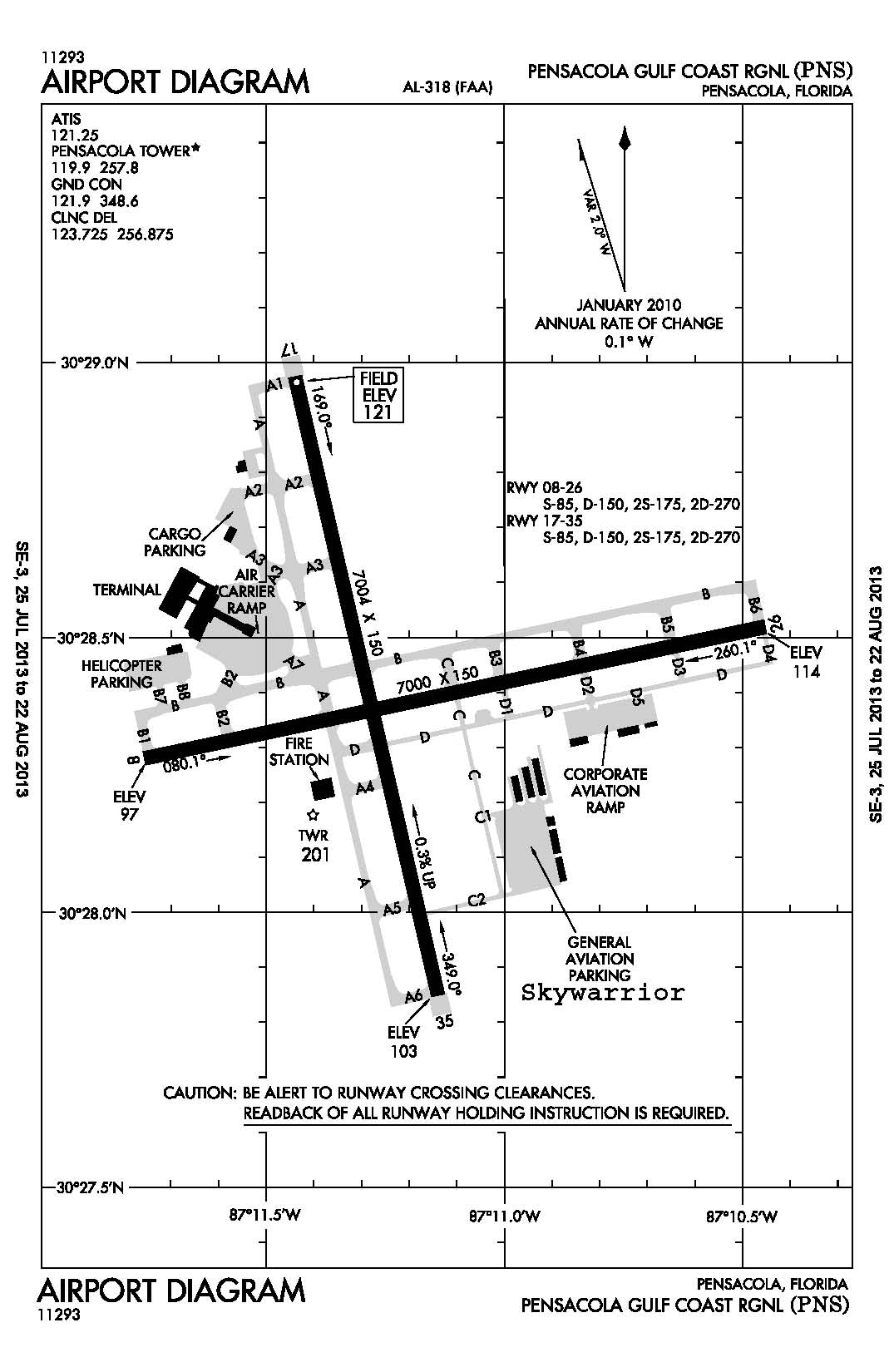 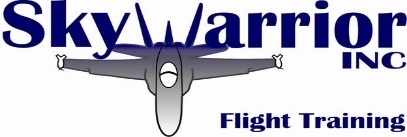 Tail Number _______ Date ___/___/___                            Va1      _____TOLD CARD INSTRUCTIONS Weight & Balance SectionGet BEW and moment from aircraft data page 8 -15 in FTI and divide aircraft moment by 1000.Add your weight plus 180 lbs. for the instructor. Add 180 lbs. if you have a backseat passenger.Assume full fuel – 38 gallons @ 6 lbs. per gallonTotal all weights for ramp weightSubtract 6 lbs. (1 gallon) for aircraft engine start, taxi and run-upTotal will be your takeoff weightGet estimated fuel burn from cruise performance table on pg. 6-4 of Cessna 172 manual.  Use either 1 hour or 1.5 hours for flight time depending on current lesson.Subtract #8 from #7 to get landing weight Get moments from loading graph pg. 4-7 of Cessna 172 manualTotal the moments (subtract start/taxi/run-up) to get takeoff moment.Subtract fuel burn moment from the takeoff moment to get landing moment.  Use CG graph on pg. 4-8 in C-172 manual to determine if aircraft is within CG limits.Distances SectionFor takeoff/landing distance use charts on pg. 6-3 and 6-5 of C-172 manual. Airport Section For runway numbers and lengths use airport diagram on pg. 51 of FTI.V-Speeds Section For V-Speeds data use pg. 4 on the IFS FTI.Maneuvering speed Section For maneuvering speed use given formula, using landing weight from #9, divided by 2300, take the square root and multiply by 122mph or 97kts depending on aircraft.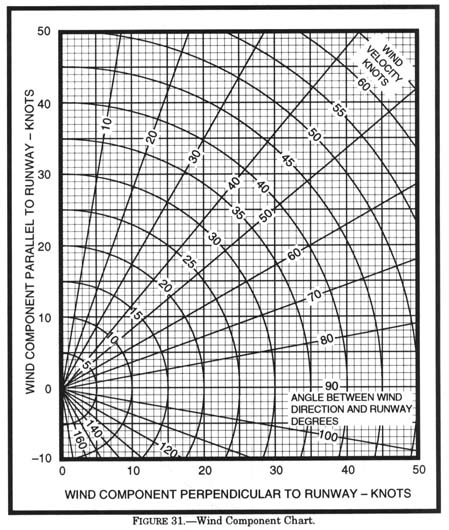 THIS PAGE LEFT BLANK INTENTIONALLYFLIGHTDESCRIPTIONGROUND BRIEF (HRS)FLIGHT TIME (HRS)STUDENT TOTAL HOURS PRE-FLIGHTMINIMUM LANDINGSPER FLIGHT1Basic Flight1.01.01.022Pattern/Landings1.01.02.023Stalls/Slow Flight1.01.03.024Emergency Procedures 1.01.54.555Ground Reference 1.01.56.056Slips/Go-Around’s1.01.57.557Lessons Review1.01.59.058AMock Check Ride1.01.510.558BCheck Review/Landings1.01.011.5AS REQUIRED(MUST have 30 total at end of this flight)10Stage 1 Check1.51.513.0AS REQUIRED9Safe to Solo/Solo1.0.5 w/ instructor &.5 Solo13.5 (Total w/Instructor).5 Solo 3 WITH INSTRUCTOR3 SOLOCESSNA 172 FUEL CAPACITY38 Gallons (Useable)(Vr) Rotation Speed60 mph / 55 Kts(Vx) Best Angle of Climb68 mph / 60 Kts(Vy) Best Rate of Climb82 mph / 76 Kts(Va) Max Maneuvering Speed112 mph / 99 Kts(Vfe) Max Flaps Ext100 mph / 85 Kts(Vno) Max Structural Cruise Speed140 mph / 127 Kts(Vne) Never Exceed174 mph / 158 Kts(Vso) Stall Speed-Dirty49 mph / 42 Kts(Vs1) Stall Speed Clean57 mph / 49 Kts                                                                                                                                                                                                                                                                                                                                                                                                                                                                                                                                                                                                                                                                                                                                                                                                                                                                                                                                                                  Best Glide 75 mph / 65 Kts Empty WeightSee BinderMoment See BinderUseful LoadSee BinderMax GrossSee BinderWeight and BalanceWeight (lbs)Arm (in)Moment (lb. + in)Basic Empty WeightPitot/Front PaxRear SeatBaggage WeightStart/Taxi/Run-upTakeoff Weight/CGEstimated Fuel BurnLanding Weight/CGDistancesDistancesDistancesGround RollGround RollGround RollGround Roll50 ft. Obstacle50 ft. ObstacleTakeoffTakeoffTakeoffLandingLandingLandingAirportAirportAirportAirportAirportAvailable RunwayAvailable RunwayAvailable RunwayAvailable RunwayVs  Vs0 VR  Vx  ________________________________________Vy VFE VNO VNE Vy VFE VNO VNE ________________________________________